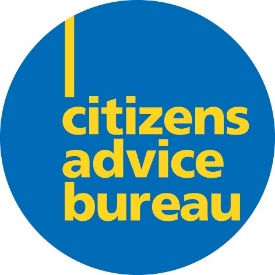 Inverness, Badenoch and Strathspey CAB  ADVERTHow to apply:Application Pack (no CV’s please) or more information if required can be downloaded on this site or can be requested from and returned to:  admin@invernesscab.casonline.org.uk Please return your application form by Thursday 29th October 2020 at 12 noon.  Interviews to take place on: Thursday 5th and Friday 6th November (TBC)Inverness Citizens Advice Bureau is an equal opportunities employer.Registered Charity No. SC136118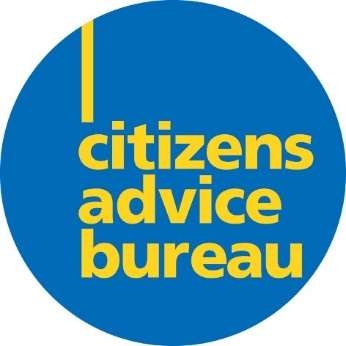 I.T. CO-ORDINATOR POSTJOB DESCRIPTION AND PERSON SPECIFICATION.Job DescriptionRole purpose and context:To provide support for I.T. users and to maintain and develop I.T. services at Inverness Badenoch and Strathspey CAB. The services include a share network with about 100 PCs and a VoIP digital phone system at main office at Inverness.  We have 3 sites and many staff who home work. The I.T. coordinator reports to the Business Development Manager and Chief Executive. Developing I.T. within the bureau:Have a broad understanding of the I.T. requirements of the bureau and the solutions available. Contribute to the bureau continuous effort to improve operations, streamline work processes, and work cooperatively and jointly to provide quality seamless customer service.Play a major role in developing and implementing the bureau’s I.T. Strategy Maintaining the I.T. system and providing technical support:Respond to requests from computer users regarding hardware, software, or network connection problems or questions Resolve problems or provide "how-to" instructions Maintain a register of all I.T. Equipment and develop a rolling replacement programme.Instil the discipline of standardisation of approaches to fonts, desktops, formatting, email signatures etc.Ensure that a regular back-up routines are followed and backup integrity is checked regularlyEnsure that anti-virus software is kept up to date Keep workstations up to date with security updates and new versions of installed software such as benefit calculation programsRefer more difficult problems to other technical support staff or the Citizens Advice I.T. Service Desk Liaise with vendors and service providers as neededAdvise users of the ongoing status of their request when necessary Maintain records including hardware / software inventories,  service calls, user records and procedure guidesEnsure that all work carried out is documented and clearly understandable Ensure compliance with Health and Safety Regulations for I.T. equipmentEnsure that software licences are obtained and updated for all software Coach users in software use Be responsible for the bureau data protection policy Take responsibility for all purchasing and installation of I.T. equipment and softwareAssist with development of database and spreadsheet applications Arrange disposal of old I.T. equipment Page 2/2 - I.T. Co-Ordinator Post Job Description And Person Specification.Training:Carry out basic coaching for other bureau I.T. users Deliver and if required design basic I.T. training to individuals/groups of staff and volunteers to enable them to use the software used in the bureau.  Deliver training using in house training materials to enable staff/volunteers to reach a basic and standard working level.Carry out coaching for other I.T. users as required. Manage and deliver I.T. training to individuals and groups of staff and volunteers to enable them to use optimally the software used in the bureau. Deliver training using in house training materials to enable staff and volunteers to use systems to their full potential.Personal and professional development:Attend courses / meetings as agreed Keep up to date on new I.T. developments Prepare for and attend regular supervision sessions Other tasks and responsibilities:Uphold the aims and principles of the CAB service and its equality and diversity policies Keep up to date with policies and procedures relevant to bureau work and undertake relevant training within guidelines issued by Citizens Advice ScotlandAbide by health and safety guidelines and share responsibility for own safety and that of colleagues Attend appropriate meetings as agreed by line manager Support campaign work with I.T. solutionsSupport bureau website and social mediaPerson SpecificationKnowledge of Windows 10 operating systemsKnowledge of share networks and Wi-Fi connectivityKnowledge of PC hardware and peripherals Knowledge of Microsoft Office Suite 365 or similarKnowledge of PC and network troubleshooting techniques Knowledge of diagnostic tools and online monitoring softwareFamiliarity with remote access services used for I.T. supportAbility to communicate in a one-to-one or group setting regarding technical or non-technical subjects Ability to understand and apply written material Ability to input data or information accurately Ability to learn role-related material through oral instruction, observation and reading Ability to diagnose technical problems and recommend solutions Ability to monitor and maintain health and safety standards in the use of I.T. equipment Ability to monitor and maintain own standards Ability to work on own initiative, prioritise own work and meet deadlines - within established procedures and guidelines Ability to demonstrate good interpersonal skills Ability to understand and operate within the aims and principles of the Citizens advice service and its equality and diversity policies Ability to operate safely within health and safety policies and procedures Ability to train staff and volunteers on an individual or group basis and monitor progress Ability to develop training materials Experience of maintaining a web site Experience in providing technical support for computer users ​Post Title:I.T. CO-ORDINATOR POSTHours per week25 Hours – Per weekDays to be workedHoursMonday – Friday 0900 - 1300PermanentYesSalary GradeIBS Grade 6 – £25,348 pa (pro-rata) Closing DateThursday 29th October 2020 at 12 noon.Start DateTo be agreedPlease refer to the Job Description and Person Specification for full information on this post.Please refer to the Job Description and Person Specification for full information on this post.